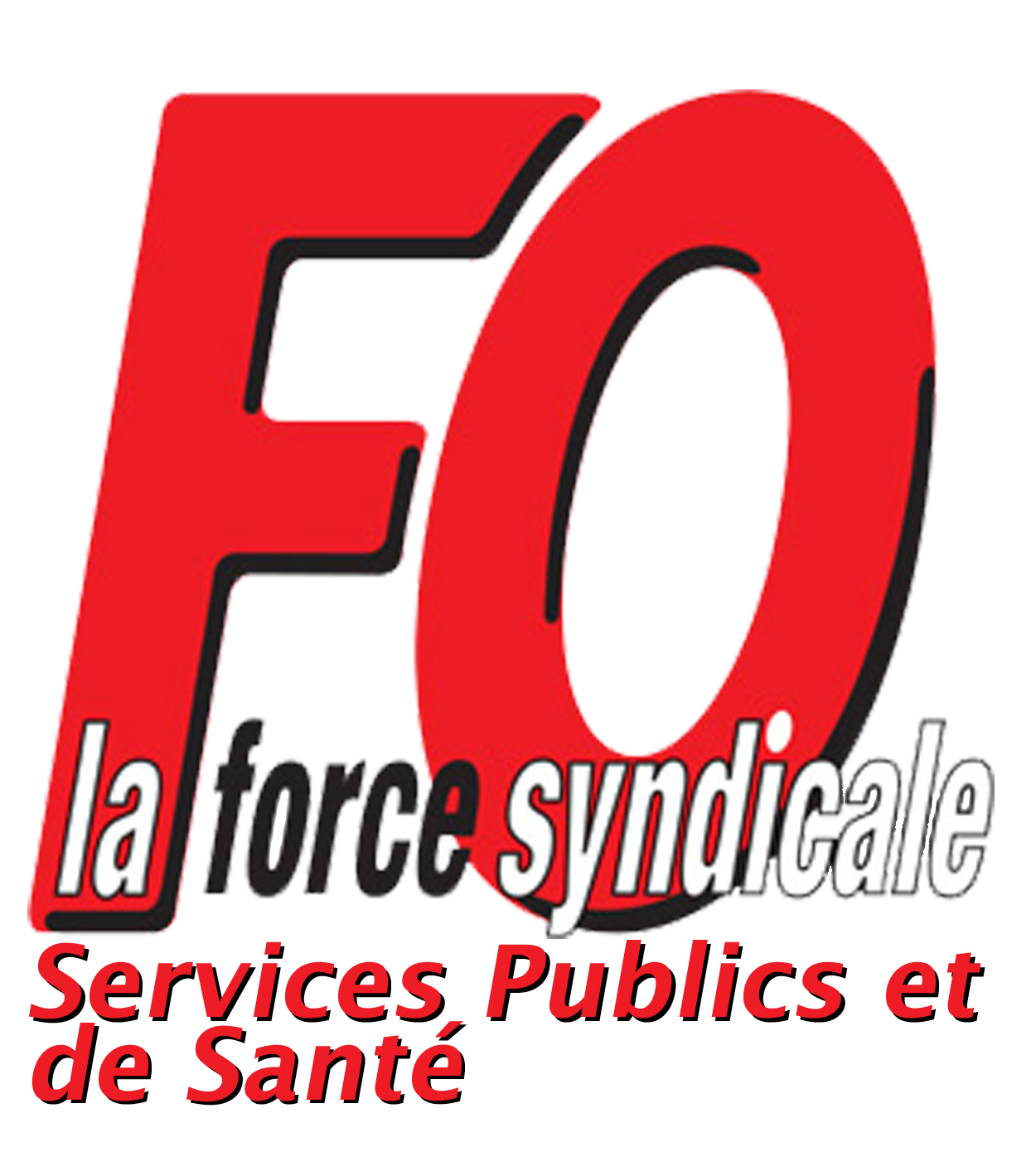 Fédération des personnels des services publics et des services de santé FORCE OUVRIERE 153-155 rue de Rome 75017 PARIS 01 44 01 06 00 -  fo.territoriaux@fosps.com et fo.sante-sociaux@fosps.com Exemple de perte avancement Mini/MaxiPerte sur l’Echelle 5 en C2Perte en euros En 2015 entre mini et maxiAvec VPI	= 4,63 €454 x 4,63	= 2102,02 € brutsEn 2020 Avec VPI	= 4,69 €440 x 4,69	= 2063,6 € bruts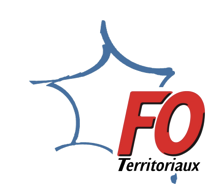 EchelonsAnnée 2015Année 20202           33           44           55           66           77           88           99           1010          1111           124 mois à 2 points = 8 points4 mois à 2 points = 8 points4 mois à 7 points = 28 points4 mois à 7 points = 28 points4 mois à 14 points = 56 points6 mois à 16 points = 96 points6 mois à 9 points = 54 points8 mois à 13 points = 104 points8 mois à 9 points = 72 pointsTotal		     = 454 points4 mois à 2 points = 8 points4 mois à 2 points = 8 points4 mois à 8 points = 32 points4 mois à 8 points = 32 points4 mois à 11 points = 44 points4 mois à 15 points = 60 points6 mois à 12 points = 72 points6 mois à 12 points = 72 points6 mois à 8 points = 48 points8 mois à 8 points = 64 pointsTotal			= 440 points